MOÇÃO Nº 5315/2018Manifesta apelo ao Poder Executivo Municipal para reforço em pintura de solo de trânsito em faixas de pedestre, sinalização de pare, sinalização de lombada, em toda a extensão dos bairros Vila Mollon, Vila Mollon IV, Jardim Gerivá e Jardim Pântano, neste município.Senhor Presidente,Senhores Vereadores, CONSIDERANDO que, moradores residentes dos bairros, Vila Mollon, Vila Mollon IV, Jardim Gerivá e Jardim Pântano, procuraram por este vereador, no intuito de intermediar junto ao Poder Executivo a possibilidade de realizar uma força tarefa em relação à pintura de solo de trânsito como, faixas de pedestre, sinalização de pare, sinalização de lombada. Em toda extensão dos referidos bairros. CONSIDERANDO que, tal reivindicação foi motivada devido ao fato de que há grande fluxo de veículos, nos bairros e que as pinturas de solo de trânsito estão totalmente defasadas;CONSIDERANDO que, também que a defasagem nas pinturas de solo de trânsito no local, principalmente nas proximidades das escolas, o que traz transtornos aos pais e alunos, aumentando a sensação de insegurança e o risco de acidentes;Ante o exposto e nos termos do Capítulo IV do Título V do Regimento Interno desta Casa de Leis, a CÂMARA MUNICIPAL DE SANTA BÁRBARA D’OESTE, ESTADO DE SÃO PAULO, apela ao Poder Executivo Municipal para reforço em pintura de solo de trânsito em faixas de pedestre, sinalização de pare, sinalização de lombada, dos bairros Vila Mollon, Vila Mollon IV, Jardim Gerivá e Jardim Pântano neste município. Plenário “Dr. Tancredo Neves”, em 28 de novembro de 2.018.CELSO LUCCATTI CARNEIRO“Celso da Bicicletaria”-Vereador-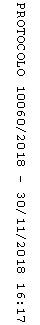 